Séquence binationale Franco-ItalienneSéminaire Aix en Provence - Octobre 2019Disobbedire Thématique : Disobbedire per costruire la propria identitàProblématique : Perché e per chi disobbedire ? Niveau ciblé : Terminale, B2Nombre d’heures prévues : 10Supports proposés pour le thème d’études :- Cacciata di Adamo ed Eva, Masaccio, 1424 ca. Affresco. Firenze, Chiesa del Carmine, Cappella Brancacci - Antigone condannata a morte da Creonte, Diotti Giuseppe, olio su tela, 1845- Le avventure di Pinocchio, Collodi- Perché non t’uccisi, Fausto Maria Martini, 1917- Una giornata particolare, Ettore Scola- Le déserteur, Boris Vian- Canto di Ulisse, Inferno, Canto XXVI, vv 94-120, Dante AlighieriIdées d’évaluation :- EE - Tu es le destinataire de la lettre. Rédige une réponse au déserteur. (voir la séance 5)- EOC – évaluation du projet final- CE_EE_Carissima mamma, Antonio Gramsci, Lettere dal Carcere (pour élargir le raisonnement au-delà des documents proposés dans le corpus)- Vérification des connaissances lexicales et grammaticales tout au long de la séquence.L’ordonnancement du corpus :Doc.1 Les oeuvres d’art : - Cacciata di Adamo ed Eva, Masaccio, 1424 ca. Affresco. Firenze, Chiesa del Carmine, Cappella Brancacci- Antigone condannata a morte da Creonte, Diotti Giuseppe, 1845 Pour démontrer que la désobéissance fait partie de la nature humaine dès ses originesDoc.2 – CE_Canto di Ulisse, Inferno, Canto XXVI, vv 94-120, Dante Alighieri Désobéir au nom de la connaissanceDoc.3 – CE_Le avventure di Pinocchio, Collodi Désobéir au détriment de la connaissanceDoc. 4 - CO_Una giornata particolare, Ettore Scola- EO_Locandina, Camps des Milles Désobéir pour défendre ses idées politiques Doc.5 – CO_Le déserteur, Boris VianDoc.6 – CE/CO_Perché non t’uccisi, Fausto Maria Martini, 1917 Désobéir au nom des valeurs morales1ère séance1. Prise de parole en continu : description orale des œuvres d’art de Masaccio (1424) et de Diotti (1845) :- description factuelle- croisement des observations recueillies.- approfondissement du contenu à partir des ressources fournies par l’enseignant.2. EOC :-  Se mi fossi trovato nella stessa situazione, avrei agito nello stesso modo? Se si, perché? Se no, perché? Giustifica la tua risposta.- Fa parlare i personaggi del quadro. Che cosa direbbero, secondo te? Parla alla prima persona del singolare.2ème séance1. Un bref rappel du mythe de l’Ulysse fait par les élèves (réactivation des connaissances acquises dans d’autres disciplines).2. Formulation des hypothèses : secondo te, il personaggio di Ulisse dove si trova? In Inferno, in Purgatorio o in Paradiso? 3. Ecoute de l’extrait choisi du chant XXVI de l’Enfer de Dante (vers 94-120).https://www.youtube.com/watch?v=6rOqr1qG-eQRepérage des rimes et de quelques mots entendus par les élèves.4. CE de l’extrait choisi accompagné de sa paraphrase.5. EOC : immagina la fine del secondo viaggio di Ulisse.6. Vérification des hypothèses :  CE de l’extrait suivant (vers 130 – 142) du même chant3ème séance1. CE de l’extrait tiré de « Le avventure di Pinocchio » de Collodi (Pinocchio vende l’abbecedario per acquistare il biglietto per il Teatro dei Burattini). Repérage des intentions, des tentations et des raisons qui le poussent à désobéir.2. EE_Come ti saresti comportato al posto di Pinocchio? Spiega perché.4ème séance1.  EO_Locandina, Camp des Milles (observation de l’obéissance affichée).Osserva e spiega questa immagine.2. CO_Découverte de l’extrait du film d’Ettore Scola, du début (avec les images d’archives) jusqu’à la première rencontre entre les 2 protagonistes du film.Formulation des hypothèses :- analyse du comportement des protagonistes et de leur choix concernant le rassemblement organisé par Mussolini et Hitler.3. EOI_Les deux protagonistes échangent sur les raisons de leurs choix.4. Il est possible de proposer aux élèves la suite du film pour confirmer ou infirmer les hypothèses.5ème séance1. CO_Écoute de la chanson de Boris Vian interprétée en italien par Ivan Fossati :- analyse de la musique et de la prosodie - repérage des informations qui permettent de justifier le titre de la chanson2. EE_Tu es le destinataire de la lettre. Rédige une réponse au déserteur.3. Écoute de la version française de la chanson, croisement des deux versions.6ème séance1. CO - Ecoute de la poésie. Repérage des rimes et de quelques mots entendus par les élèves.2. CE - Reconstitution du sens de la poésie grâce au repérage des champs lexicaux : - de la description physique ;- de la solidarité humaine ;- de l’empathie ; 3. EOC: Che cosa saresti disposto a fare per difendere qualcuno? – Echange des points de vue.Documento 1 : Adamo ed Eva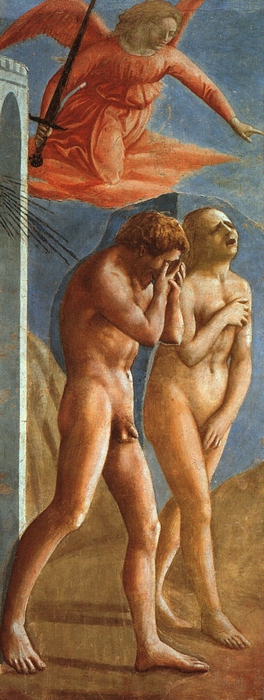 Masaccio. Cacciata di Adamo ed Eva. 1424 ca. Affresco. Firenze, Chiesa del Carmine, Cappella Brancacci Documento 2 : Antigone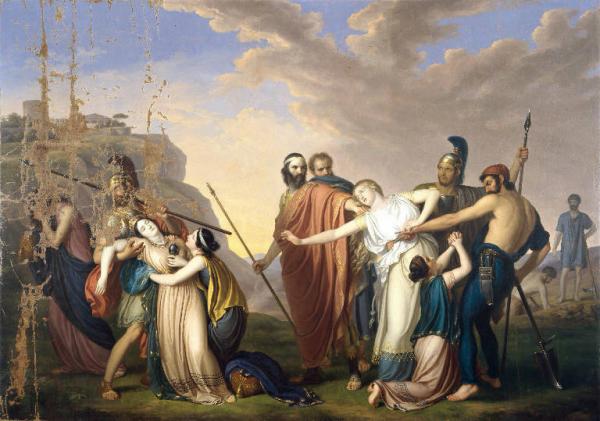 Antigone condannata a morte da Creonte, Diotti Giuseppe, 1845, pittura a olio su tela, 375 cm x 275 cm Documento 3 : Canto di Ulisse di DanteDocumento 4 : Locandina Camp des Milles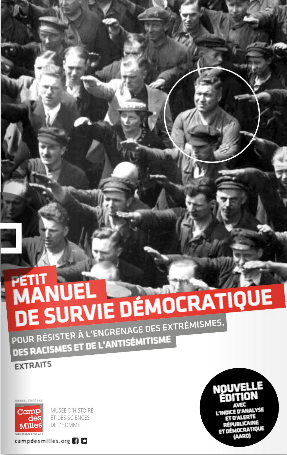 Documento 5 : Le déserteur, Boris Vian,interprété par Serge Reggiani / Il disertore, interpretato da Ivano FossatiDocumento 6 :Fausto Maria Martini, Perché non t’uccisiNon per viltà — tu non l’avrai creduto, tu,che la sera stessa, sotto un folleriso di stelle, fosti, tra le zolle,zolla di grumi, fatto inerte e muto —non per viltà mancai la giusta impresadi trapassarti il cuore: fu perchésullo sfondo inumano, vidi tecosì biondo, te, dalla faccia accesad’un rossor di fanciullo, avido, anelo,con l’empito del correre nel petto,umana assurdità sul parapettodella trincea, con due goccie di cieloper occhi (non più scorderò quegli occhiche predaron la mia trafitta fronte!)...Aureolato dalla neve a fiocchite vidi, e credei scorgere le improntedel viso profilate sullo smaltolontano e pur così miracolosamentevicino, che di su lo spaltoterrigno si trasfigurava in rosa...Non per viltà, né fu perch’io pensassiin un borgo nemico una sorellatua dolce e grave, vigilante i passi del fratello[...] e tu fanciullom’apparisti qual io m’ero: un trastulloinconscio nelle mani della sorteeguale, trascinato dal fluired’un’istessa onda fino nell’estremaavventura... Non fu dunque per tema,s’io non t’uccisi: fu per non morire!Per non morire in te: m’eri gemello,o apparso sulla gemina trincea,e fustigato, in vetta alla nevèaserenità, così come un fuscellodal vento, dal mio male più tenace...[...]O tu, ch’io conobbi sol nei chiarigrandi occhi e i forti tuoi zigomi rossi,io mi credei, nemico, che tu fossiun mendicante di conviti rari,mendicante d’azzurro, impenitentepeccatore, un ramingo sognatore,un piccolo cervello, un grande cuore:fausto maria martini d’altra gente!...E non t’uccisi, o tu che mi ghermistila fronte, non t’uccisi sol perché nemicoignoto dai grandi occhi tristi,ebbi paura di morire in te!FAUSTO MARIA MARTINI, Perché non t’uccisi (« Nuova Antologia », nov.-dic. 1917), in Tutte le poesie, IPL, Milano, 1969ObjectifsLinguistiquesLexiqueLes sentiments, la guerre, la prise de position, la connaissance, le danger, ObjectifsLinguistiquesGrammairel’expression de l’hypothèse, les temps du récit, la forme de politesseObjectifsPhonologiquesLes consonnes géminées, l’intonation interrogative, les rimes, les allitérationsLes consonnes géminées, l’intonation interrogative, les rimes, les allitérationsObjectifsCulturelDécouverte des œuvres ou des extraits des œuvres de grands auteurs ou artistes français et italiens : Dante Alighieri, Masaccio, Giuseppe Diotti, Carlo Collodi, Ettore Scola, Ivano Fossati, Boris Vian, Fausto Maria Martini.Découverte d’un lieu de mémoire : Camp des Milles.Découverte des œuvres ou des extraits des œuvres de grands auteurs ou artistes français et italiens : Dante Alighieri, Masaccio, Giuseppe Diotti, Carlo Collodi, Ettore Scola, Ivano Fossati, Boris Vian, Fausto Maria Martini.Découverte d’un lieu de mémoire : Camp des Milles.Progetto finaleEOC_Presenta un personaggio italiano che con il suo atto di disobbedienza ha segnato la storiaModalités de mise en œuvre : Travail de recherche guidé en salle informatique. Les personnages qui feront l’objet de la recherche seront définis à l’avance : par choix ou tirage au sort. Travail collaboratif en fonction des choix des enseignants. ObjectifsLinguistiquesLexiqueLe lexique des sentiments (il dolore, la vergogna, la sofferenza, la disperazione …), du décor, du mythe.ObjectifsLinguistiquesGrammaireRéactivation de l’expression de l’hypothèseObjectifsPhonologiquesLes consonnes géminées (in « uccidere », « cacciare », « soffrire », « Masaccio », “Diotti”).Les consonnes géminées (in « uccidere », « cacciare », « soffrire », « Masaccio », “Diotti”).ObjectifsCulturelDécouverte des deux artistes italiens : Masaccio et Diotti.Rappel du mythe d’Antigone et de la scène tirée du livre de la Genèse : « Adam et Eve chassés de l’Eden ».Le but du travail : démontrer que la désobéissance fait partie de la nature humaine dès ses origines.Découverte des deux artistes italiens : Masaccio et Diotti.Rappel du mythe d’Antigone et de la scène tirée du livre de la Genèse : « Adam et Eve chassés de l’Eden ».Le but du travail : démontrer que la désobéissance fait partie de la nature humaine dès ses origines.ObjectifsLinguistiquesLexiqueLe lexique du voyage, du danger et de la connaissanceObjectifsLinguistiquesGrammaireRéactivation des temps du récit (l’imparfait de l’indicatif et le passé simple).ObjectifsPhonologiquesIntonation: la terza rima di DanteIntonation: la terza rima di DanteObjectifsCulturelDécouverte d’un extrait tiré du chant XXVI de l’Enfer de Dante.Découverte d’un extrait tiré du chant XXVI de l’Enfer de Dante.ObjectifsLinguistiquesLexiqueLe lexique de l’écoleObjectifsLinguistiquesGrammaireLes connecteurs : expression de l’hésitationObjectifsCulturelDécouverte d’un extrait du roman de l’enfanceDécouverte d’un extrait du roman de l’enfanceObjectifsLinguistiquesLexiqueChamps lexicaux qui permettent d’argumenter et d’affirmer sa position. Réactivation et approfondissement du lexique utile pour évoquer le fascisme.ObjectifsPhonologiquesPhrases interrogatives, affirmatives et leurs intonationsPhrases interrogatives, affirmatives et leurs intonationsObjectifsCulturelRéactivation des connaissances acquises en histoire (la période fasciste).Découverte du Camp des MillesEtude de la première partie du film Una città particolare, de Ettore ScolaRéactivation des connaissances acquises en histoire (la période fasciste).Découverte du Camp des MillesEtude de la première partie du film Una città particolare, de Ettore ScolaObjectifsLinguistiquesLexiqueLexique de la guerre, de la prise de positionObjectifsLinguistiquesGrammaireFormule de politesseObjectifsPhonologiquesLes allitérations et les rimesLes allitérations et les rimesObjectifsCulturelBoris Vian interprété par Ivano FossatiBoris Vian interprété par Ivano FossatiObjectifsLinguistiquesLexiqueLa description physique, la solidaritéObjectifsLinguistiquesGrammaireObjectifsPhonologiquesLes allitérations et les rimesLes allitérations et les rimesObjectifsCulturelDécouverte d’un poète du 20ème siècle : Fausto Maria MartiniDécouverte d’un poète du 20ème siècle : Fausto Maria MartiniDante ALIGHIERI, Inferno  XXVI (94-120) , 1307-1310Parafrasi94.né dolcezza di figlio, né la pieta
del vecchio padre, né 'l debito amore
lo qual dovea Penelopé far lieta,97.vincer potero dentro a me l'ardore
ch'i' ebbi a divenir del mondo esperto,
e de li vizi umani e del valore;100.ma misi me per l'alto mare aperto
sol con un legno e con quella compagna
picciola da la qual non fui diserto.103.L'un lito e l'altro vidi infin la Spagna,
fin nel Morrocco, e l'isola d'i Sardi,
e l'altre che quel mare intorno bagna.106.Io e ' compagni eravam vecchi e tardi
quando venimmo a quella foce stretta
dov'Ercule segnò li suoi riguardi,109.acciò che l'uom più oltre non si metta:
da la man destra mi lasciai Sibilia,
da l'altra già m'avea lasciata Setta.112."O frati", dissi "che per cento milia
perigli siete giunti a l'occidente,
a questa tanto picciola vigilia115.d'i nostri sensi ch'è del rimanente,
non vogliate negar l'esperienza,
di retro al sol, del mondo sanza gente.118.Considerate la vostra semenza:
fatti non foste a viver come bruti,
ma per seguir virtute e canoscenza".né la tenerezza per il figlio, né l’affetto
riverente per il vecchio padre, né il dovuto amore
che doveva rendere felice Penelope, poterono vincere dentro di me l’ardente desiderio
che ebbi di conoscere il mondo, 
e i vizi e le virtù degli uomini: ma mi spinsi per lo sconfinato alto mare 
solo con una nave, e con quella esigua schiera 
dalla quale non ero stato abbandonato. Vidi l’una e l’altra sponda fino alla Spagna, 
fino al Marocco, e alla Sardegna, e alle altre isole
bagnate tutt’intorno da quel mare. Io e i miei compagni eravamo vecchi e lenti 
nei nostri movimenti allorché giungemmo 
a quell’angusto stretto dove Ercole fissò i suoi limiti,affinché l’uomo non si avventuri oltre: 
lasciai alla mia destra Siviglia, alla mia sinistra 
ormai Ceuta mi aveva lasciato. "O fratelli", dissi, "che avete raggiunto il confine
occidentale attraverso centomila pericoli,
in questa vostra breve vigiliadei sensi, che ancora vi rimane,
non vogliate negare la conoscenza, 
seguendo il corso del sole, del mondo disabitato.Riflettete sulla vostra natura: 
non foste creati per vivere come bruti, 
ma per seguire la virtù e il sapere. Dante ALIGHIERI, Inferno  XXVI (130-142) , 1307-1310Parafrasi130.Cinque volte racceso e tante casso
lo lume era di sotto da la luna,
poi che 'ntrati eravam ne l'alto passo,133.quando n'apparve una montagna, bruna
per la distanza, e parvemi alta tanto
quanto veduta non avea alcuna.136.Noi ci allegrammo, e tosto tornò in pianto,
ché de la nova terra un turbo nacque,
e percosse del legno il primo canto.139.Tre volte il fé girar con tutte l'acque;
a la quarta levar la poppa in suso
e la prora ire in giù, com'altrui piacque,142.infin che 'l mar fu sovra noi richiuso".Cinque volte si era accesa e altrettante spenta
la luce che la luna mostra nella sua parte inferiore, 
da quando avevamo iniziato il nostro difficile viaggio,allorché ci apparve una montagna, scura a causa
della distanza, e mi sembrò tanto alta 
come non ne avevo mai veduta alcuna. Noi gioimmo, e subito la nostra gioia si mutò in pianto
perché dalla terra da poco avvistata sorse un vento
vorticoso, che investì la prua della nave. Tre volte la fece girare insieme con tutte le acque:
alla quarta fece levare la poppa in alto 
e sprofondare la prua, come volle Dio, finché il mare si richiuse sopra di noi".Monsieur le Président
Je vous fais une lettre
Que vous lirez peut-être
Si vous avez le temps
Je viens de recevoir
Mes papiers militaires
Pour partir à la guerre
Avant mercredi soir
Monsieur le Président
Je ne veux pas la faire
Je ne suis pas sur terre
Pour tuer des pauvres gens
C'est pas pour vous fâcher
Il faut que je vous dise
Ma décision est prise
Je m'en vais déserterDepuis que je suis né
J'ai vu mourir mon père
J'ai vu partir mes frères
Et pleurer mes enfants
Ma mère a tant souffert
Elle est dedans sa tombe
Et se moque des bombes
Et se moque des vers
Quand j'étais prisonnier
On m'a volé ma femme
On m'a volé mon âme
Et tout mon cher passé
Demain de bon matin
Je fermerai ma porte
Au nez des années mortes
J'irai sur les cheminsJe mendierai ma vie
Sur les… In piena facoltà
egregio presidente
le scrivo la presente
che spero leggeràLa cartolina qui
mi dice terra terra
di andare a far la guerra
quest'altro lunedìMa io non sono qui
egregio presidente
per ammazzar la gente
più o meno come meIo non ce l'ho con lei
sia detto per inciso
ma sento che ho deciso
e che diserterò.Ho avuto solo guai
da quando sono nato
i figli che ho allevato
han pianto insieme a me.Mia mamma e mio papà
ormai son sotto terra
e a loro della guerra
non gliene fregheràQuand'ero in prigionia
qualcuno mi ha rubato
mia moglie e il mio passato
la mia migliore etàDomani mi alzerò
e chiuderò la porta
sulla stagione morta
e mi incamminerò.Vivrò di carità
sulle strade di Spagna
di Francia e di Bretagna
e a tutti grideròDi non partire più
e di non obbedire
per andare a morire
per non importa chi.Per cui se servirà
del sangue ad ogni costo
andate a dare il vostro
se vi divertiràE dica pure ai suoi
se vengono a cercarmi
che possono spararmi
io armi non ne ho.Boris Vian, Le déserteur, 1954